Fun & Games Part AI created this book as part of my Gold Award Project. This is the highest award a girl scouts may earn. I thought dementia, and Alzheimer’s were important disease that many people do not know the effects of. Through my research I have found there are many different styles of this disease but they range in various stages, or symptoms. This activity booklet is to help prevent or postpone the major stages by keeping one’s mind active. Hopefully you will enjoy it!Can be diagonal, across, horizontal and backwards Sports TENNIS                 HOCKEY              TRACKBASKETBALL       BASEBALL.          POLOSOCCER              SOFTBALL.          SWIMFOOTBALL           DANCELACROSSE          CHEERLEADING SKI                        RUGBYG T E B W JS K Y K I S R K S K I T Y G R F J K S P O L Y B G U R E J L O A S W I T H J I A Q W H C Z X K G D A N F E R P H H S I I L D I J K B I K K I A L D Y Z S K D H I I IH Q A C V B K L J G I E SC H E Y L D A N C E R I G K J O L L H G Q I H R S Y E H K H B SH O H O K O J K L W E W J I K C R K C T B A S E B A L L I D K R E L A C N Z P H K F K D J J S D I O K Q K R U S I S K W T U V B IE I L P H J O H K K O L B V W H Y U P L A C A S H M L K H A U R H L Y T L H K G I F I A Q H N U L A T H J J E C N K D K F J I Y L A C R O S S E G J D K T G O J J O L S T D C I H K U I D B H B BE G J S C I O G J D J F N I J F L T A B E R V I J I K P O L A N B Q A A T U D F C N M O P Q R S T U V B X W Y Z J I K S K J O L P N  SD R J I J K C N O E Y M A H I J B F O O T B A L L J I Z C N K O KI W C V E E C B A S H J K K I K H F B J E I S D I V C S A Q W L  EN E V J I I R H J D I H J O P N B S A H K N I I I O L K JIN O P H S T G W A S A T T S W A R A U T F G R T L N Y S Q R T U O P R B I B G I S A S D F G Y T R E W Q Z X C I K H I U H K L M N B V C X A U K G O C Y F  V H U T Z T Y K U F C G S G S U J K X Y U P L I L G T S O F T B A L L H S I K S T U F S D C I L H G T R S T E I V I LCross word – zoo animals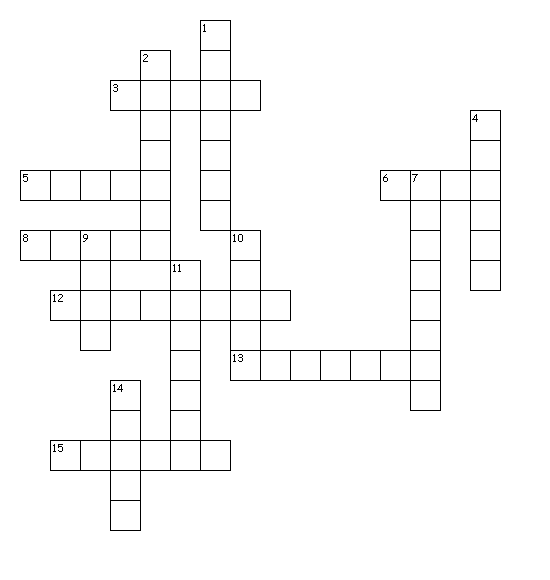 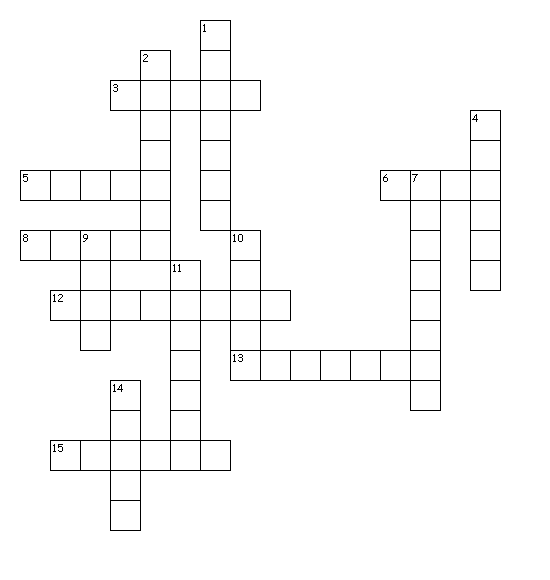 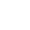 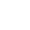 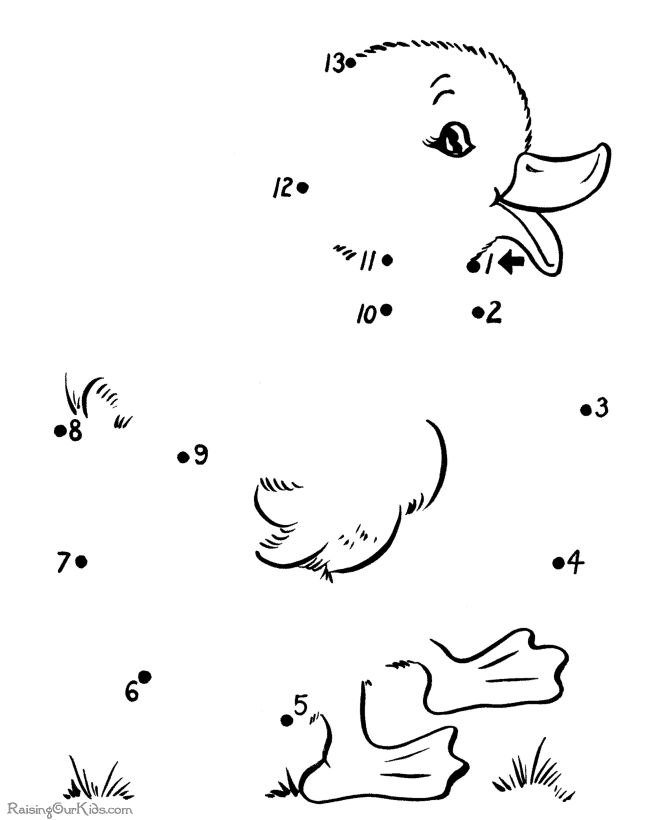 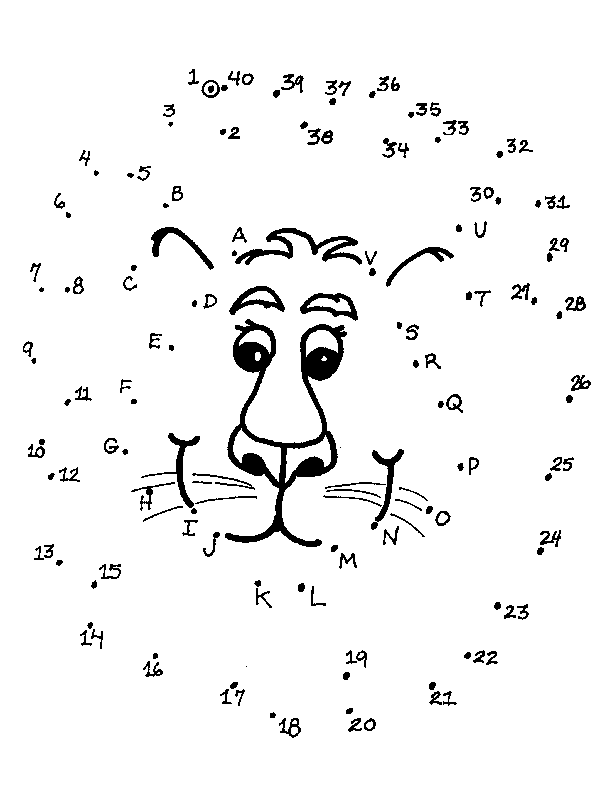 Help me find the way out!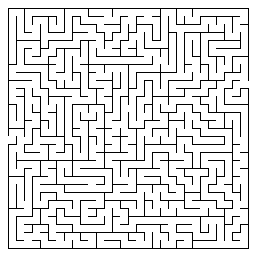 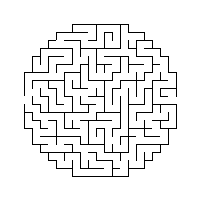 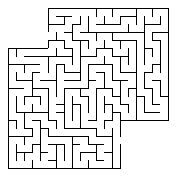 Tic Tac Toes boards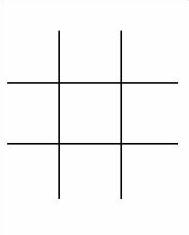 Color in the pictures 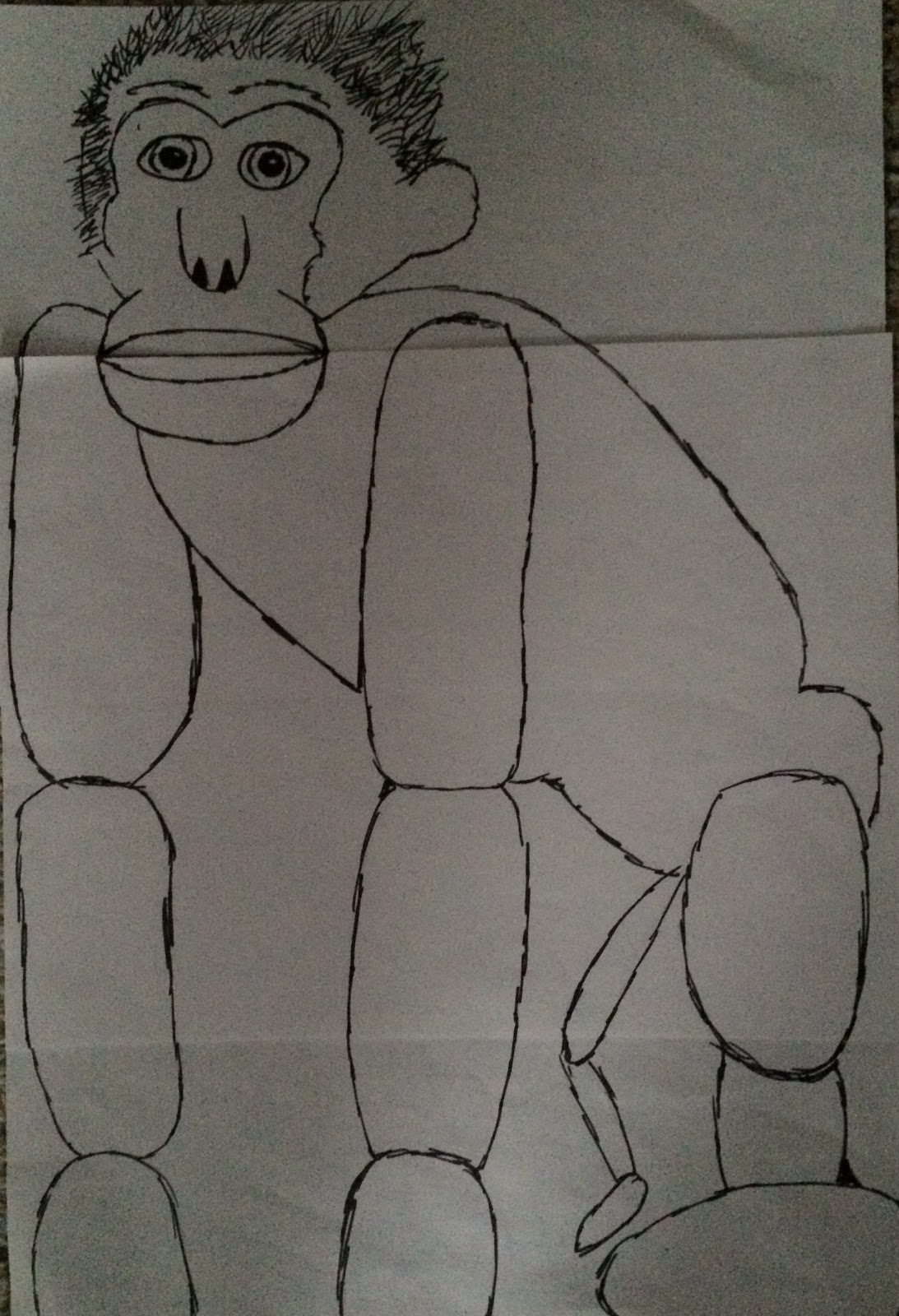 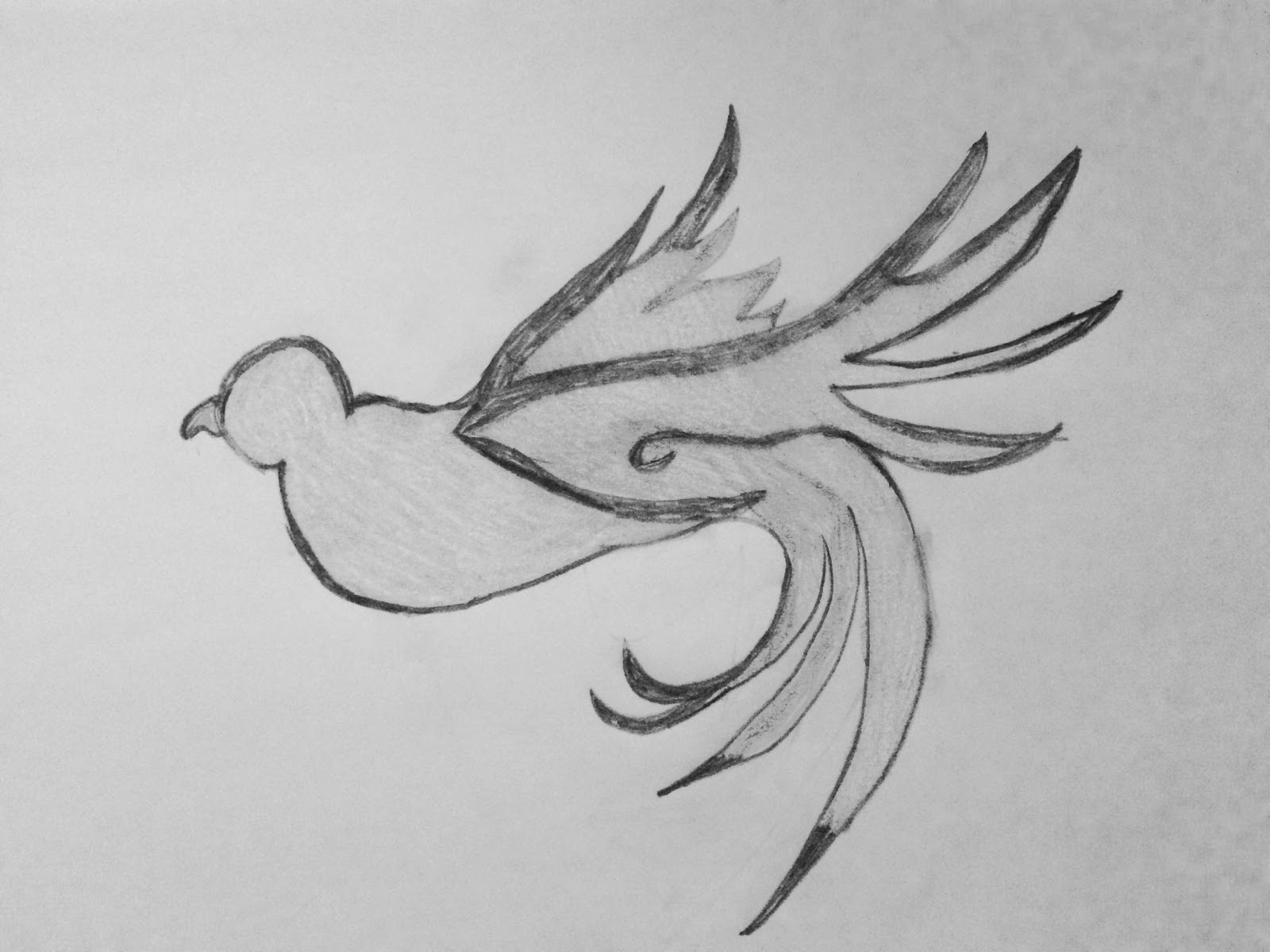 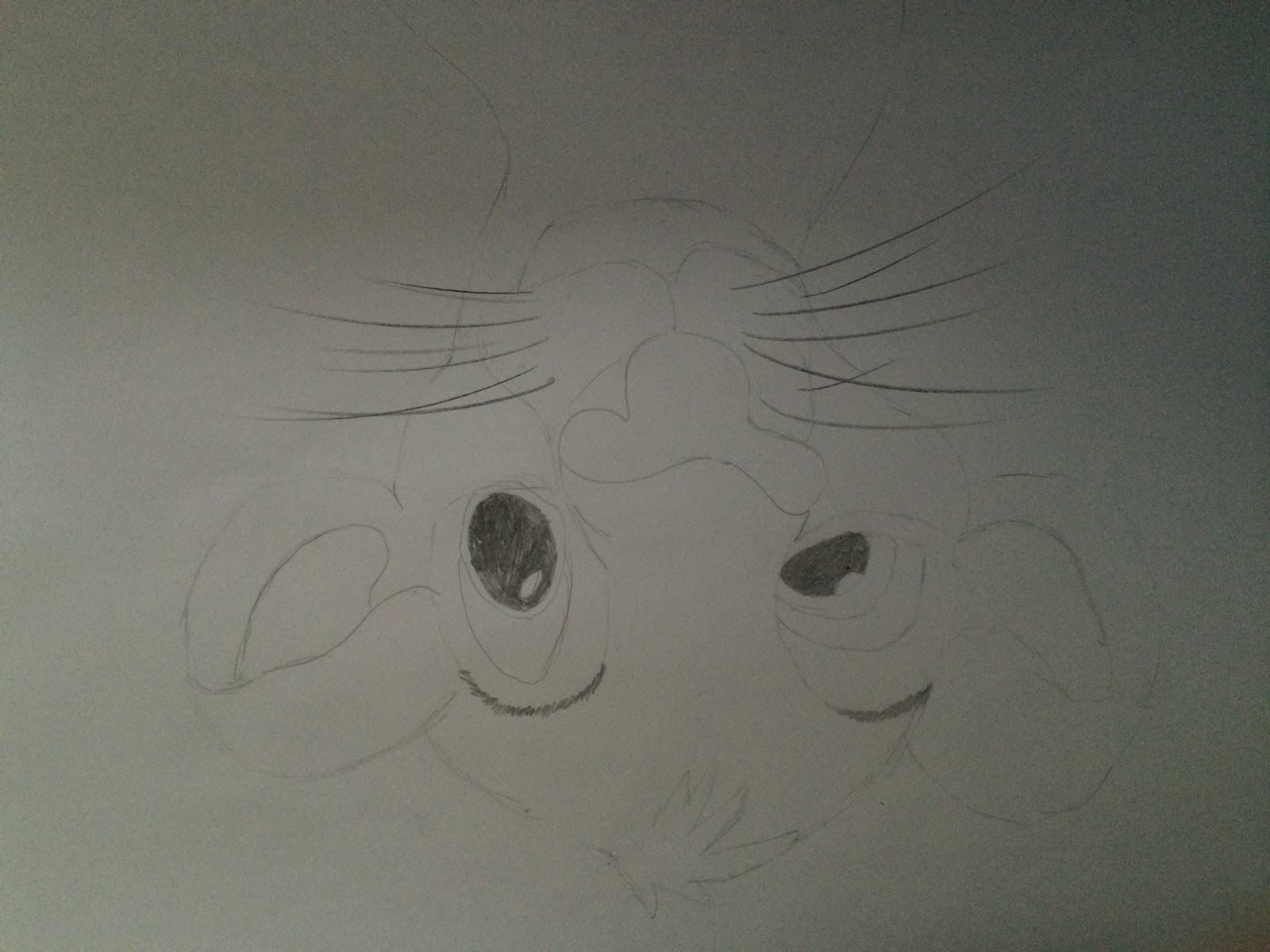 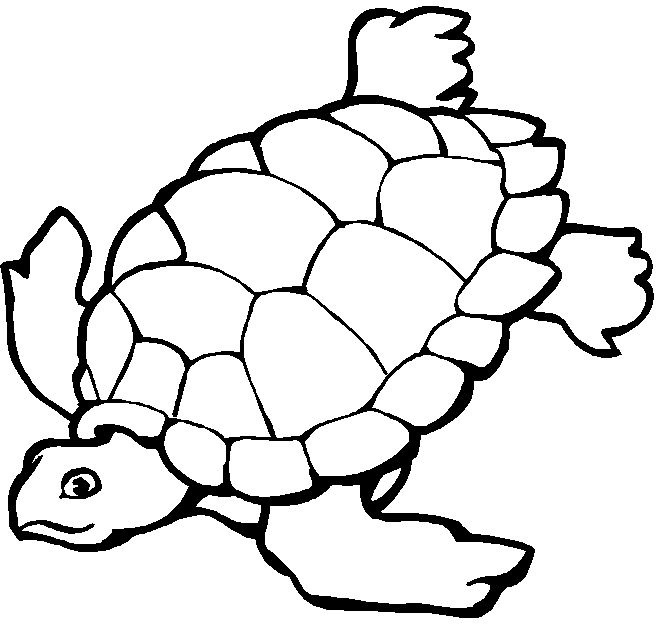 Line and Dot Game Directions - This is a game for two or more people. 1.  Start the game. Take turns drawing horizontal or vertical lines between adjacent dots connecting them together. 2.  If you complete a full square, write your initial in the box and take another turn. If your line creates two boxes, then you get to put your initial in both of them. Some strategy will be involved to see if you can create more boxes than your opponent.  3.   Continue playing until all the dots on the page are connected.  4.   Count how many boxes each player has on the page. The player with the most boxes wins! 
  
  Here is an example of a game: 
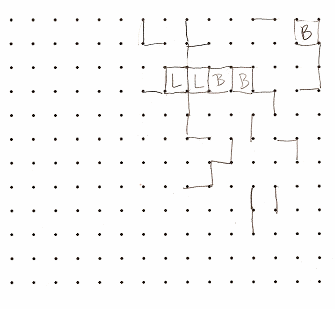 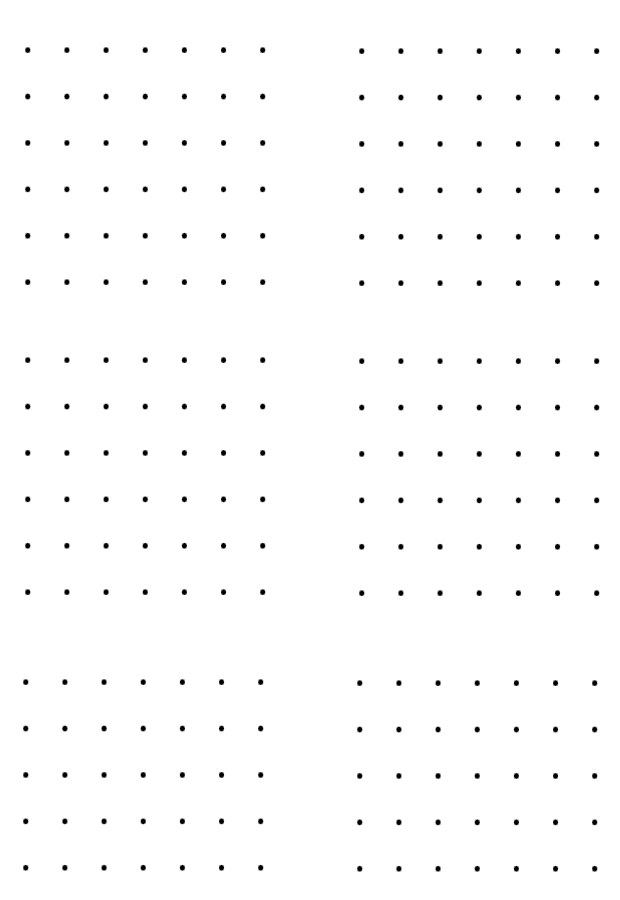 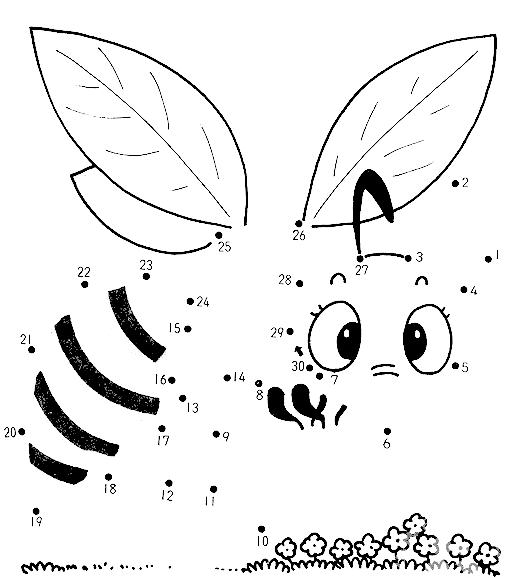 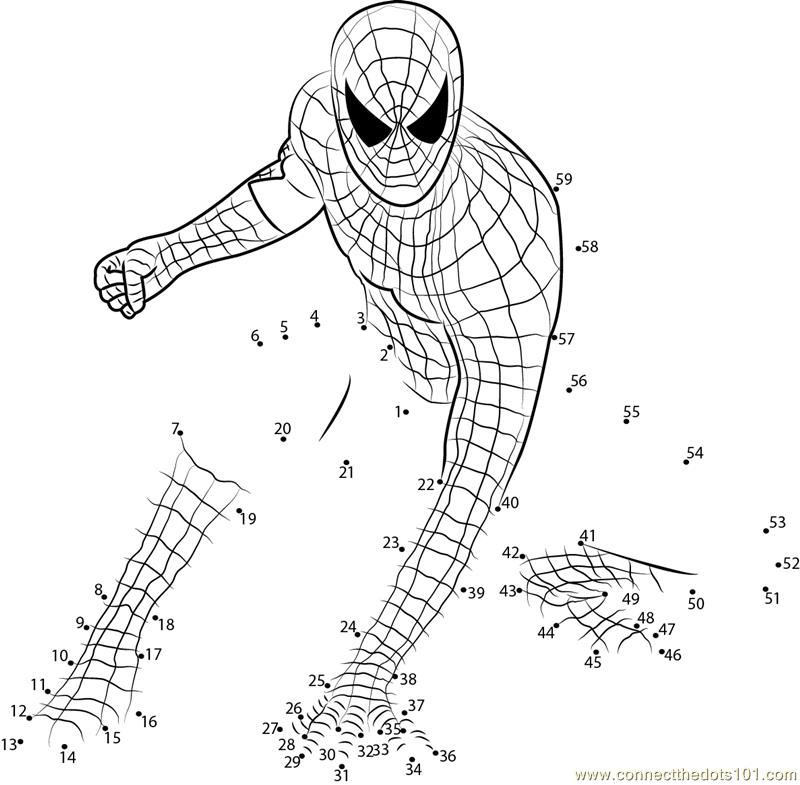 Solutions 	Dementia is an overall disease that occurs overtime in people, normally showing symptoms of memory loss around the age of 60. Sometimes early but the older you get the more severe your case may become. The most common form of dementia is Alzheimer’s which is when your ability to think, and remember things are slowly disintegrating. Often one’s ability to do a simple task alone is out of range as this irreversible disease is happening. 	There are early signs and symptoms of dementia, the most common sign is memory loss, as well as issues speaking and communicating, problems focusing, judgement problems, and difficulty understanding what the person is seeing. 	There are multiple stages of dementia starting with stage 1 – no problems. Stage 2 – there is little bit of difficulty with a patient but can function independently. Stage 3 – there are noticeable signs of impairment and has a few issues with daily activities. Stage 4 – there needs to be help caring for the person. Stage 5 – the patients are completely unable to do daily activities independently. 	Different types of Dementia are Alzheimer’s disease, Vascular dementia, Dementia with Lewy bodies, Mixed dementia, Parkinson’s disease, Frontotemporal dementia, Creutzfeldt – Jakob disease, Normal pressure hydrophalus, Huntington’s disease, and Wernicke-Korsakoff Syndrome. (For more information on the different types of dementia, visit http://www.alz.org/dementia/types-of-dementia.asp)If you know somebody who may have this problem, or are just looking for further information, feel free to contact specialists to help with more questions or concerns, (Any hospital or local doctors office should be available to help you as well if needed): Alzheimer's Association - Connecticut Chapter - Southwest Regional Office - Norwalk | Giving Alzheimer's Purpose
Phone: 203-939-1360
Address: 607 Main Avenue Norwalk, CT 06851Apple Rehab - Colchester | Closed Dementia Unit
Phone: 860-537-4606
Address: 36 Broadway Colchester, CT 06415Brookdale South Windsor | Assisted Living - Memory Care
Phone: 860-644-4408
Address: 1715 Ellington Road South Windsor, CT 06074Franciscan Ever There Care | In Home Assistance
Phone: 203-630-2881
Address: 273 Finch Avenue Meriden, CT 0645 Alzheimer's Association - Connecticut Chapter - Northwest Regional Office - New Milford | Early Stages/Early Stages Couples Group/Younger Onset
Phone: 800-272-3900
Address: 40 Main Street New Milford, CT 06776Danbury Hospital - Neurology, Department of Medicine24 Hospital Ave. Danbury, CT 06810Call (203) 739-7000 to schedule an appointment or for general information.Fun & Games Part BI created this book as part of my Gold Award Project. This is the highest award a girl scouts may earn. I thought dementia, and Alzheimer’s were important disease that many people do not know the effects of. Through my research I have found there are many different styles of this disease but they range in various stages, or symptoms. This activity booklet is to help prevent or postpone the major stages by keeping one’s mind active. Hopefully you will enjoy it!City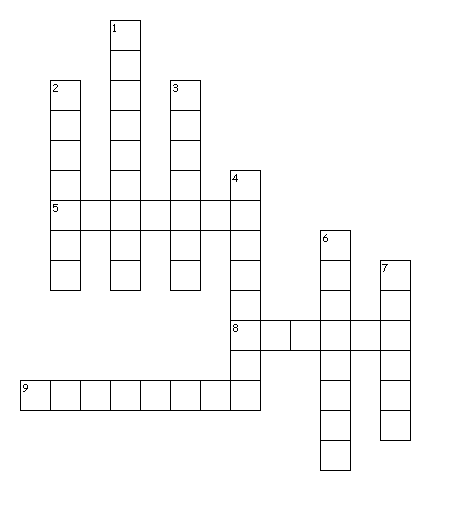 Across5. - Disney world8. - Red Socks9. - City of GamblingDown1. - city of country music2. - Yankees3. - also the name of a bird4. - Christopher...6. - CT's capital7. - very coldMonths - Can be diagonal, across, horizontal and backwards E F X J I S L D J N I N R K A G C H Y A R E J C Z O O E C V B Y N B C C U P S Q W V B W J F Y T L E L B E T E M E O M QX H R M Y T Y A M E F M T F B L B B A S U A O V K M E C W J H E E U U G X M W I M B O Y U R I G S C N Y F V S I E E J N J U J Y D R A Y W R N R H R E A M A R C H I J T W P U T B T A B R G N Y U Z I W H C S A D V P X O K I Y R A U R B E F P F S R E C V U I P Q Q G U K N H S X I Q I R U Q R X N Q G S S L X R L N C A O O I N O V S APRILAUGUSTDECEMBERFEBRUARYJANUARYJULYJUNEMARCHMAYNOVEMEBEROCTOBERSEPTEMBER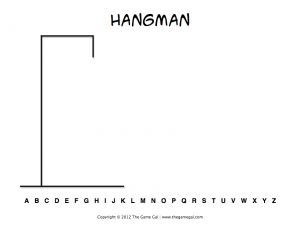 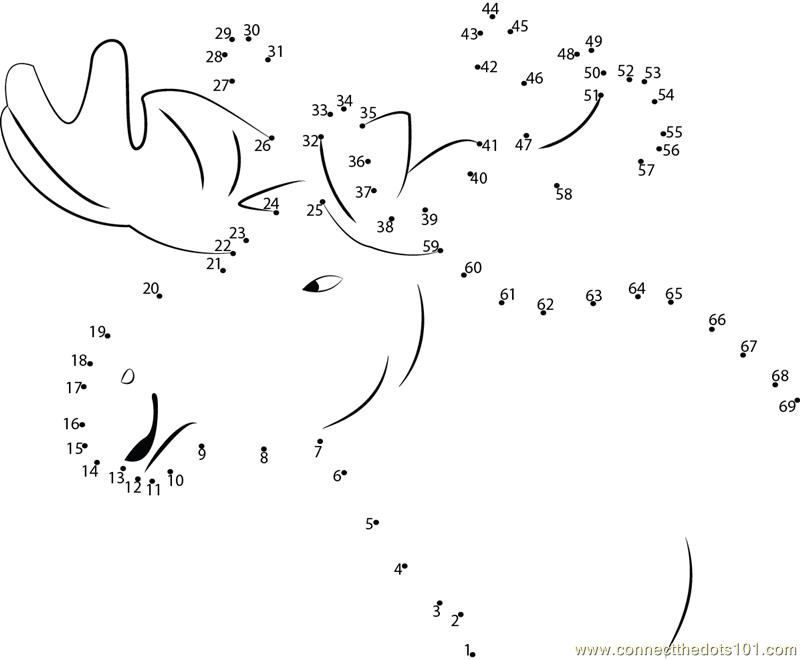 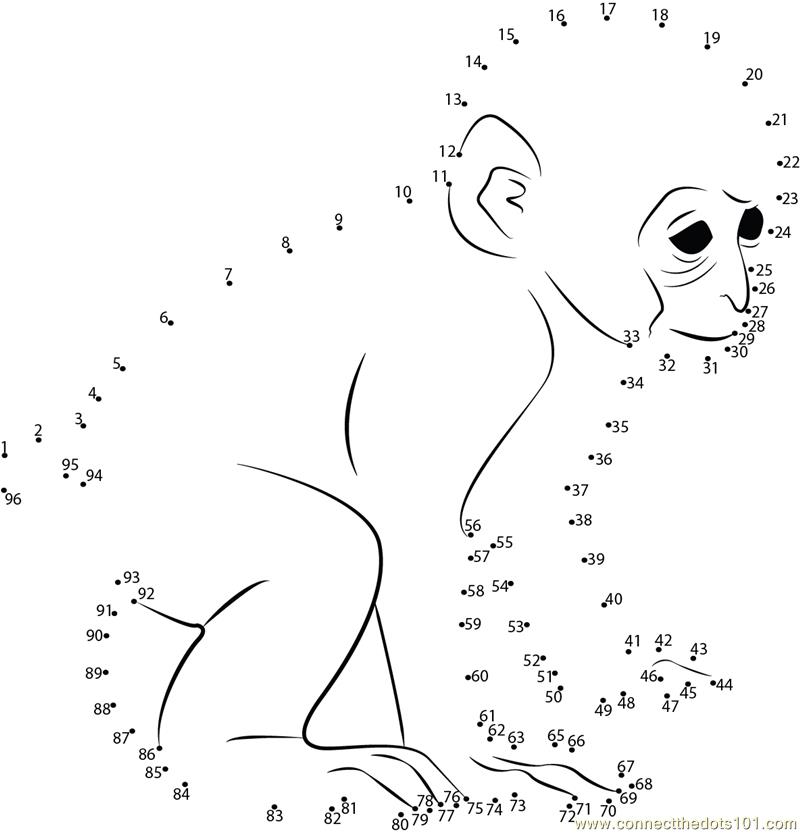 Color in the pictures 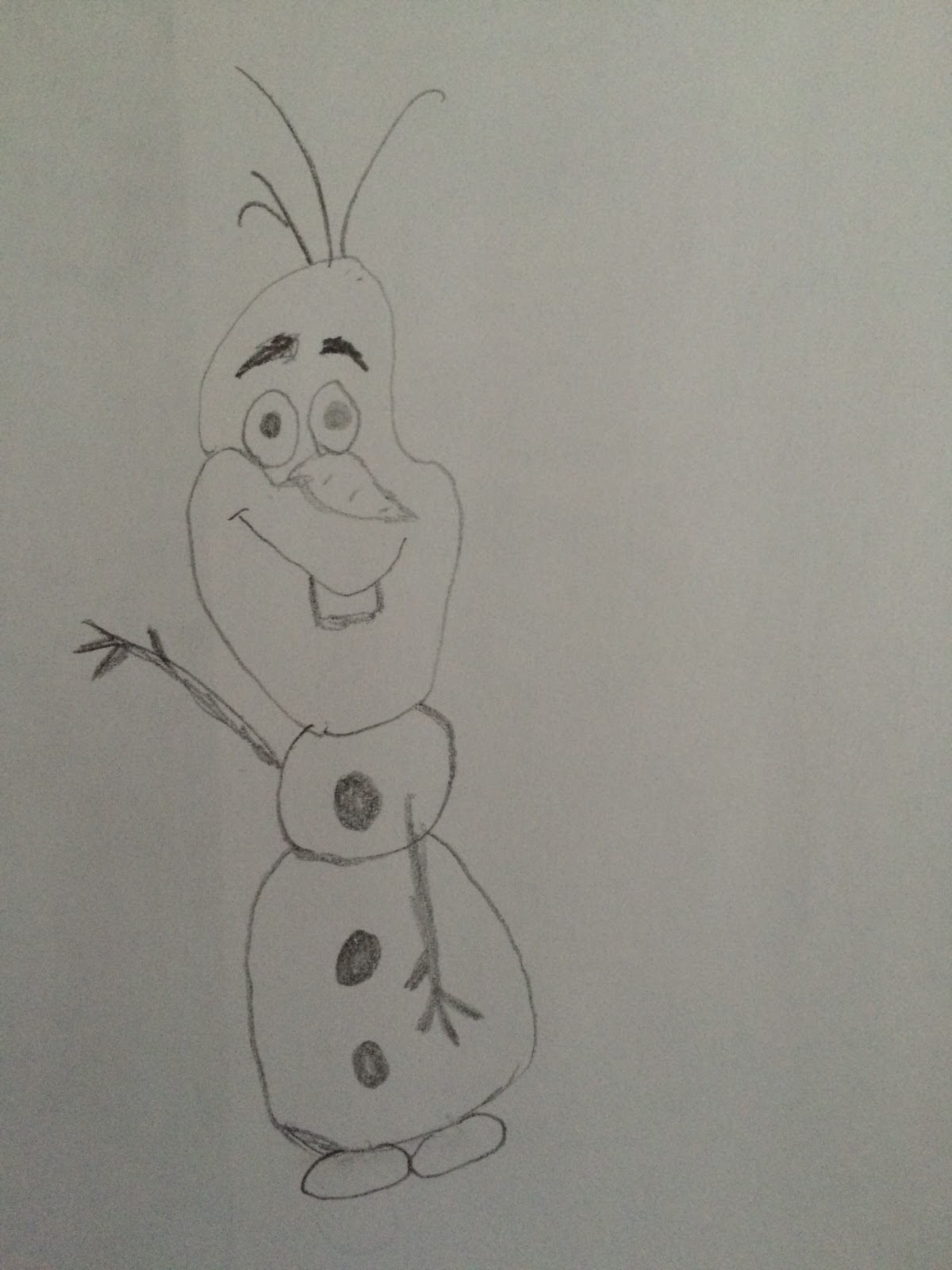 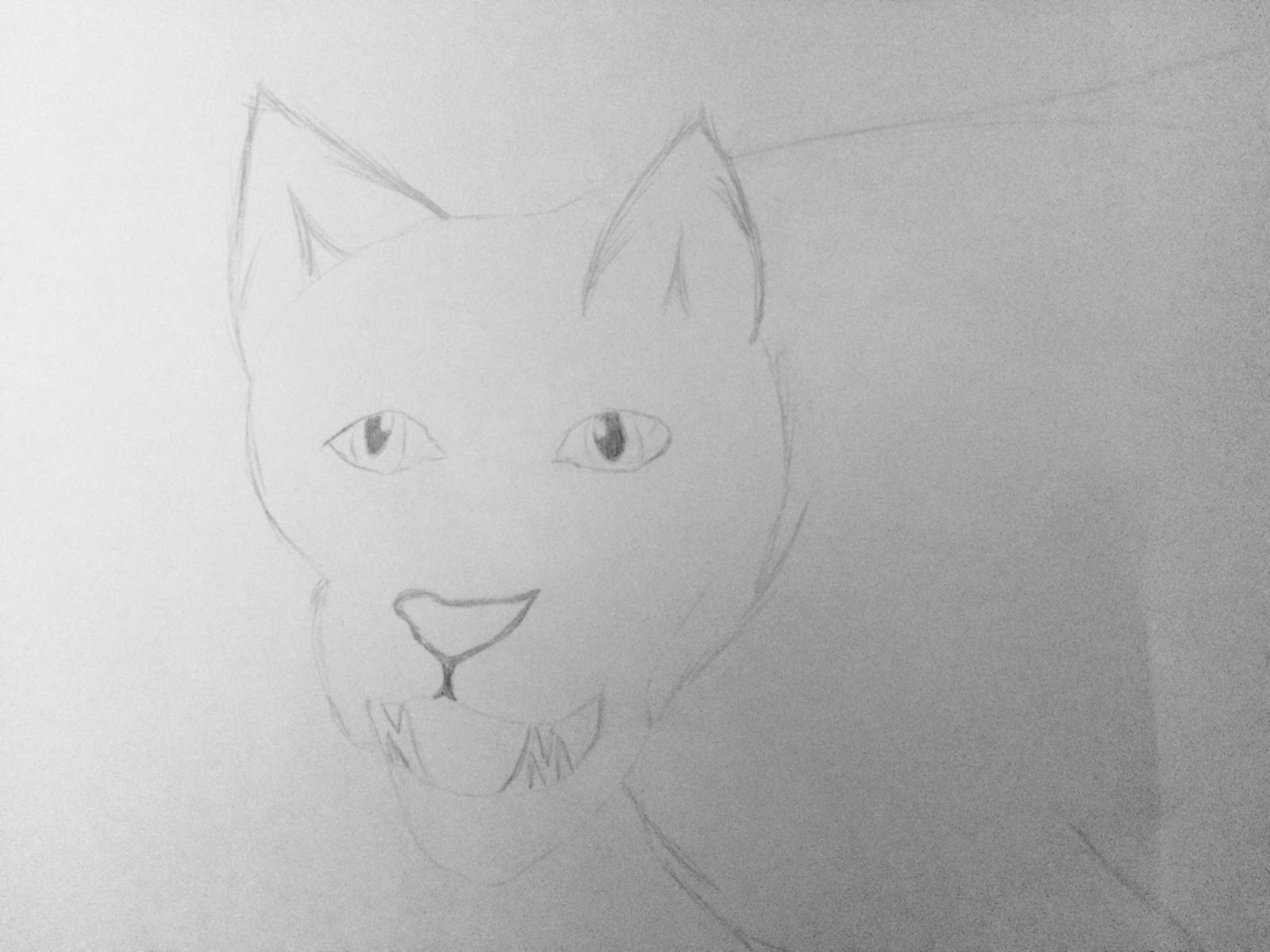 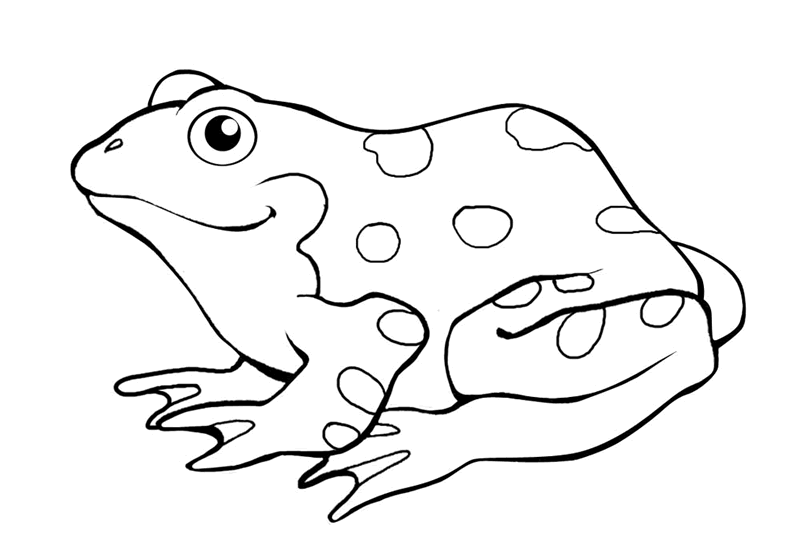 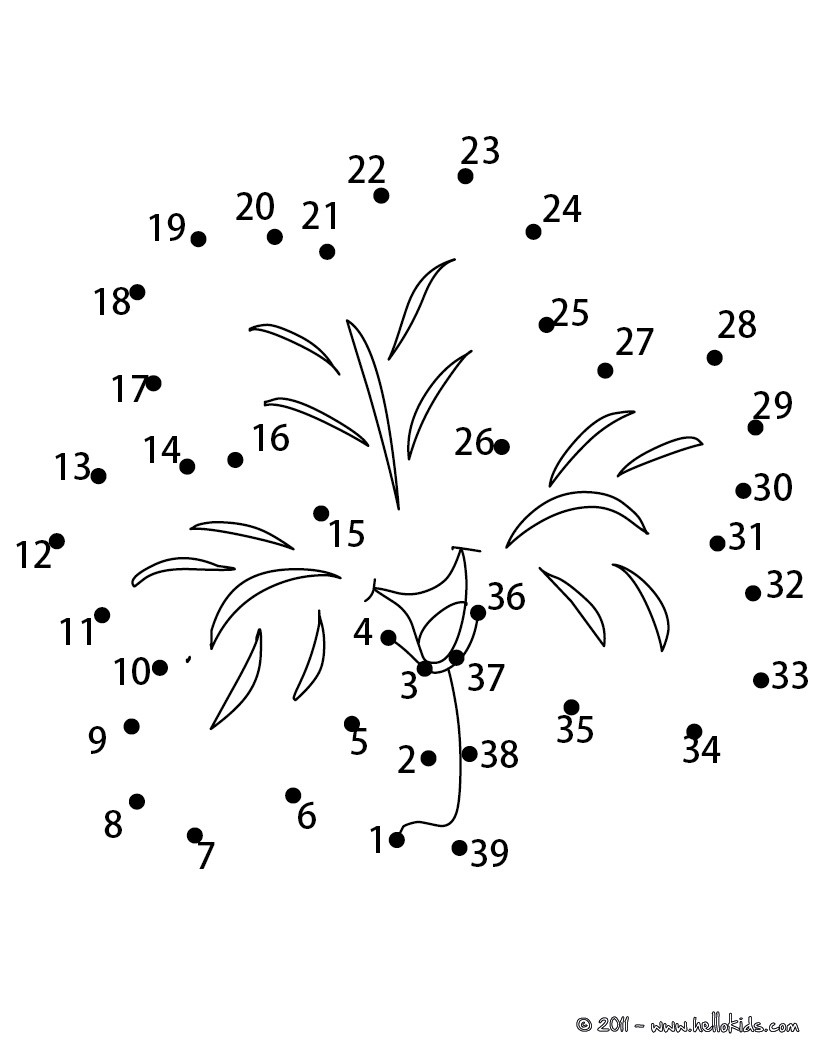 Line and Dot Game Directions - This is a game for two or more people. 1.  Start the game. Take turns drawing horizontal or vertical lines between adjacent dots connecting them together. 2.  If you complete a full square, write your initial in the box and take another turn. If your line creates two boxes, then you get to put your initial in both of them. Some strategy will be involved to see if you can create more boxes than your opponent.  3.   Continue playing until all the dots on the page are connected.  4.   Count how many boxes each player has on the page. The player with the most boxes wins! 
  
  Here is an example of a game: 
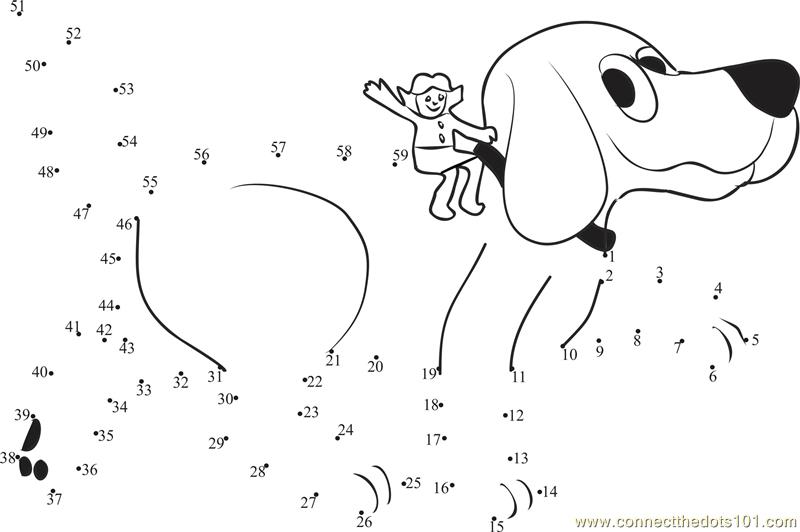 Tic Tac Toe Boards	States - Can be diagonal, across, horizontal and backwards O E M I C H I G A N Y S Z U K H D A C B M J K M F M S S O A X T O U B I A A P A L T G O W U M P B A E Q B N D L O D U P H L T E V R J H I M N R R A N A B F C H T V O O Q H K N D O S B U V O X C A D I K K F B I U B F H A N E F A A H K A Y N A I O W A I N M P N R O H S E K E W U O V B E L C A O O Y E A E U W Q F T G C I P A L R L K I X S L Y V H Y T Y F I O C D I L W E S F O I O I R Q T C U X O N P M T E J R V C N O T G N I H S A W X R N P K U S A S N A K Q F T O Q X R N Z T D M A X L B O S B X D T U I E G J J M J T Q X O B F Y P Q M I T E A E Y K K Y Y P L G C H D K J L Y ALABAMA                     UTAHCALIFORNIA                  WASHINGTONCOLORADO                    TEXASCONNECTICUTFLORDIAIOWAKANSASMICHIGANNEVADANEWYORKOHIOSOUTHCAROLINATENNESSEEHelp me find the way out!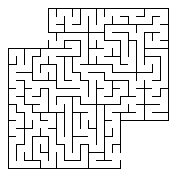 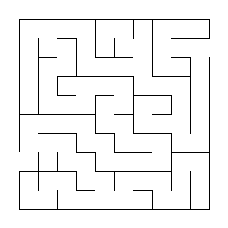 Citys- Nashville - city of country musicLasVegas - City of GamblingColumbus - Christopher...NewYork - YankeesBoston - Red SocksPhoenix - also the name of a birdHartford - CT's capitalDenver - very coldOrlando - Disney world	Dementia is an overall disease that occurs overtime in people, normally showing symptoms of memory loss around the age of 60. Sometimes early but the older you get the more severe your case may become. The most common form of dementia is Alzheimer’s which is when your ability to think, and remember things are slowly disintegrating. Often one’s ability to do a simple task alone is out of range as this irreversible disease is happening. 	There are early signs and symptoms of dementia, the most common sign is memory loss, as well as issues speaking and communicating, problems focusing, judgement problems, and difficulty understanding what the person is seeing. 	There are multiple stages of dementia starting with stage 1 – no problems. Stage 2 – there is little bit of difficulty with a patient but can function independently. Stage 3 – there are noticeable signs of impairment and has a few issues with daily activities. Stage 4 – there needs to be help caring for the person. Stage 5 – the patients are completely unable to do daily activities independently. 	Different types of Dementia are Alzheimer’s disease, Vascular dementia, Dementia with Lewy bodies, Mixed dementia, Parkinson’s disease, Frontotemporal dementia, Creutzfeldt – Jakob disease, Normal pressure hydrophalus, Huntington’s disease, and Wernicke-Korsakoff Syndrome. (For more information on the different types of dementia, visit http://www.alz.org/dementia/types-of-dementia.asp)If you know somebody who may have this problem, or are just looking for further information, feel free to contact specialists to help with more questions or concerns, (Any hospital or local doctors office should be available to help you as well if needed): Alzheimer's Association - Connecticut Chapter - Southwest Regional Office - Norwalk | Giving Alzheimer's Purpose
Phone: 203-939-1360
Address: 607 Main Avenue Norwalk, CT 06851Apple Rehab - Colchester | Closed Dementia Unit
Phone: 860-537-4606
Address: 36 Broadway Colchester, CT 06415Brookdale South Windsor | Assisted Living - Memory Care
Phone: 860-644-4408
Address: 1715 Ellington Road South Windsor, CT 06074Franciscan Ever There Care | In Home Assistance
Phone: 203-630-2881
Address: 273 Finch Avenue Meriden, CT 0645 Alzheimer's Association - Connecticut Chapter - Northwest Regional Office - New Milford | Early Stages/Early Stages Couples Group/Younger Onset
Phone: 800-272-3900
Address: 40 Main Street New Milford, CT 06776Danbury Hospital - Neurology, Department of Medicine24 Hospital Ave. Danbury, CT 06810Call (203) 739-7000 to schedule an appointment or for general information.Fun & Games Part C I created this book as part of my Gold Award Project. This is the highest award a girl scouts may earn. I thought dementia, and Alzheimer’s were important disease that many people do not know the effects of. Through my research I have found there are many different styles of this disease but they range in various stages, or symptoms. This activity booklet is to help prevent or postpone the major stages by keeping one’s mind active. Hopefully you will enjoy it!Help me find the way out!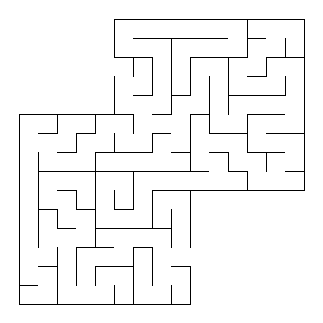 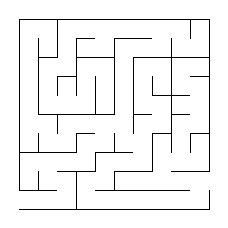 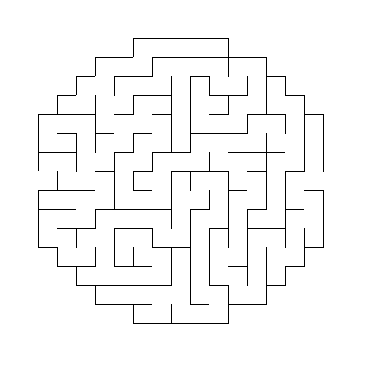 	Help me find the way out!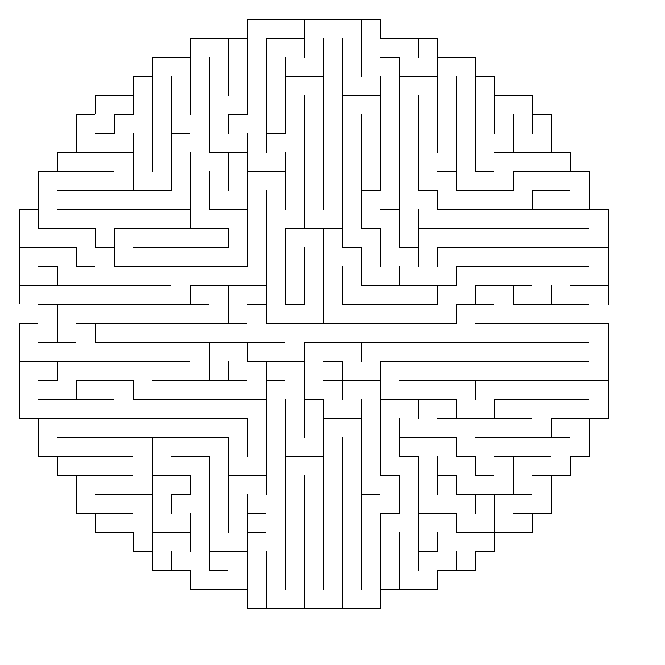 ColorsT K W V R S E A E B M N Y Q WS E C P I U B Z L P I N K M OV F L L D M N A G R E Y A Z LH O V O A C C T T W N V Y K LV E K W I K O N W O R B S X ER B L U E V T G L L Q X B Q YE D M X R N O P I J O N T Q NN G D E R E G U U D G G Y P GJ E N J F E G R N B N D R O WK C T A F R M P E G N I L L WR S N I R G Z L O R Z D M M WS P I A H O N E W C K O H E FL B T C D W C O F I E V H Y EBLACKBLUEBROWNGOLDGREENGREYINDIGOORANGEPINKPURPLEREDSILVERVIOLETWHITEYELLOWArtLine and Dot Game Directions - This is a game for two or more people. 1.  Start the game. Take turns drawing horizontal or vertical lines between adjacent dots connecting them together. 2.  If you complete a full square, write your initial in the box and take another turn. If your line creates two boxes, then you get to put your initial in both of them. Some strategy will be involved to see if you can create more boxes than your opponent.  3.   Continue playing until all the dots on the page are connected.  4.   Count how many boxes each player has on the page. The player with the most boxes wins! 
  
  Here is an example of a game: 
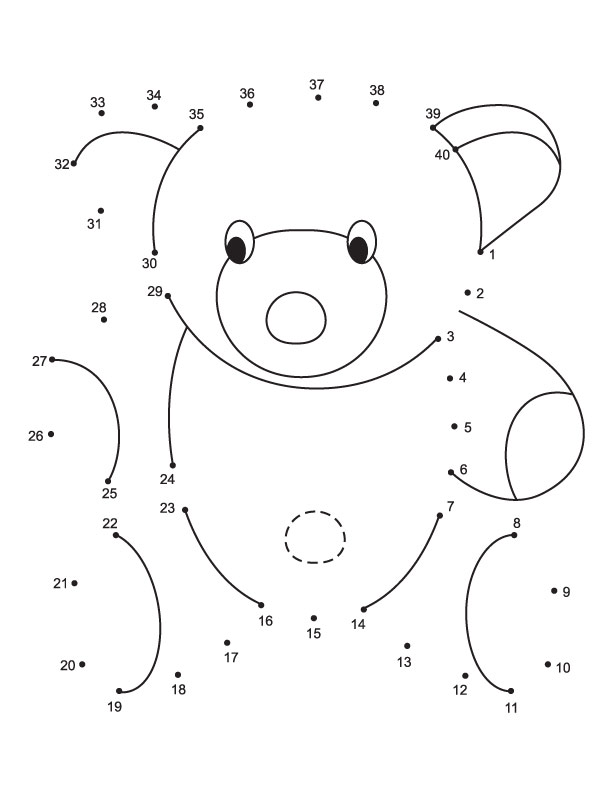 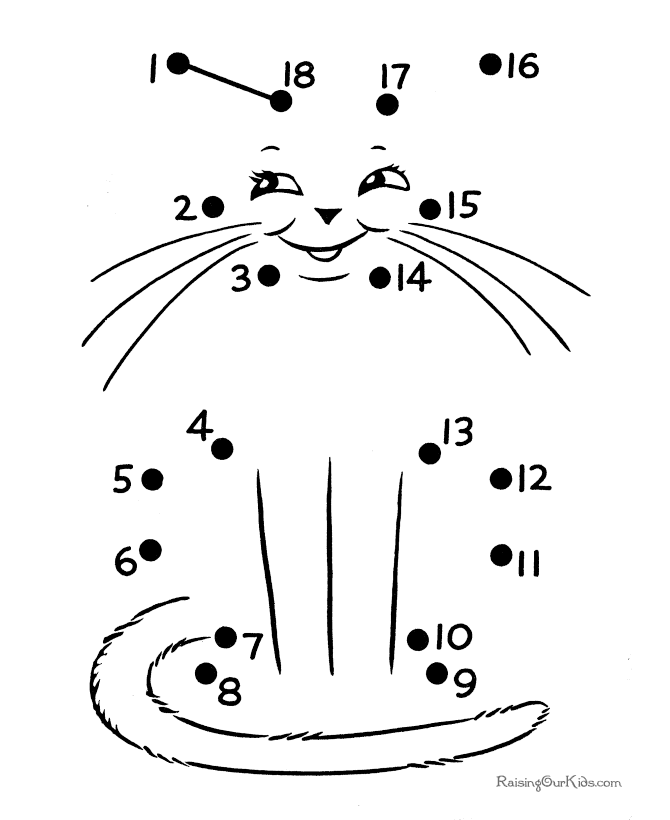 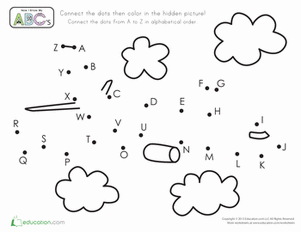 Help me find the way out!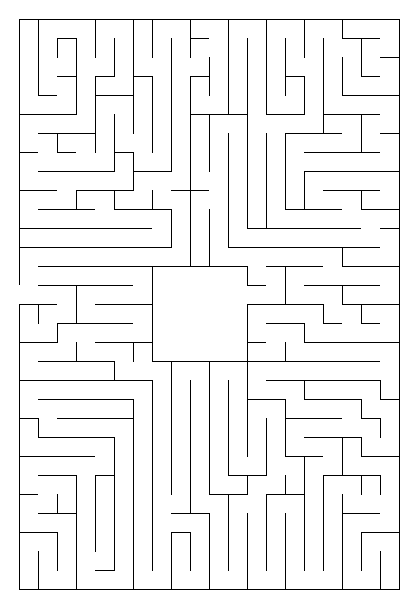 Tic Tac Toe BoardsHelp me find the way out!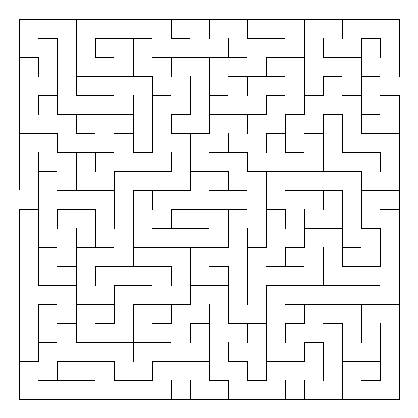 Help me find the way out!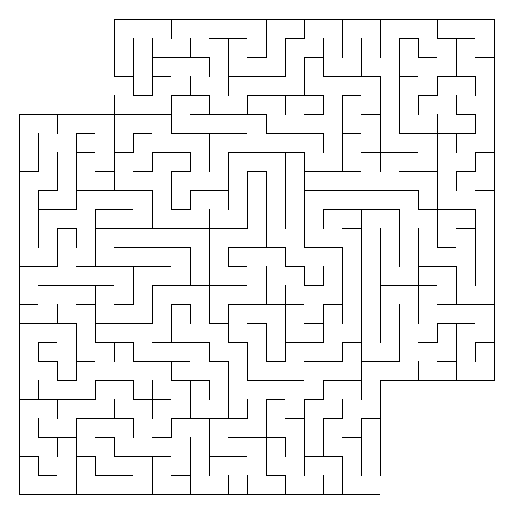 Color in the pictures 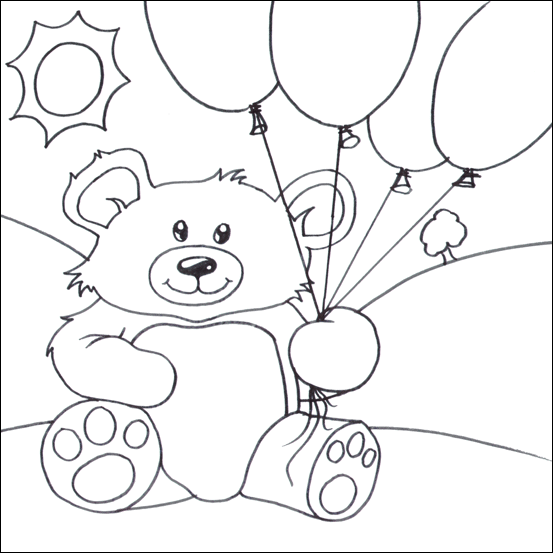 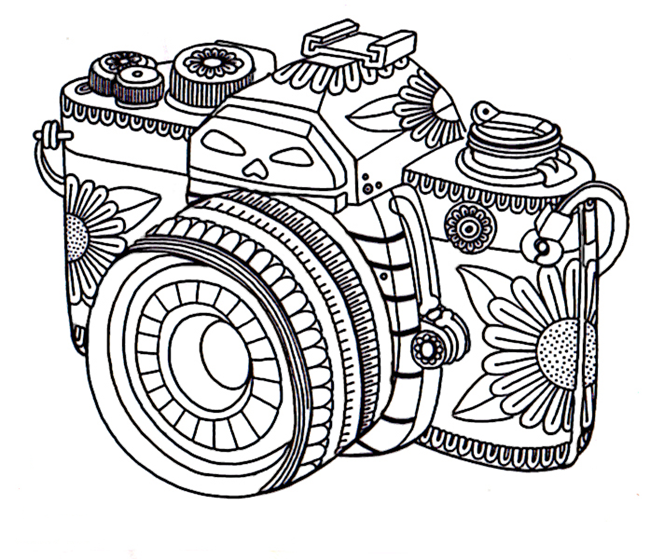 Solution artI + + + + + S C + + + + + + + + M + + + + R N + + + + + + + + + A P + E P + O + + + + + + + + + G A A + + + Y + + + + + + + + T I S R E K R A M + D T + + I N + N T + U + + R + E R + V T + + + A E + L + + C R A E R E P A P + T L + G + + O P C + + K + + S + I S + + + L I O + N + + L + + + O + + + O C L I + + I + + + + + N + + C T O + + C + + D R A W I N G + U R + N + + + + + + + + + + + R S E + + + + + + + + + + + + E P + + + + + + + + + + + + + S (Over,Down,Direction) ART(15,7,N)COLORED(14,11,N)COLORS(1,9,S)CRAYONS(13,7,NW)CREATIVE(8,1,SW)DRAWING(7,12,E)GLUE(11,8,NW)IMAGINATION(1,1,SE)INK(2,11,NE)MARKERS(12,5,W)PAINT(7,3,SW)PAPER(6,8,W)PASTELS(4,3,SE)PENCILS(1,15,NE)PICTURES(15,8,S)http://www.momsminivan.com/lines-and-dots-car-game.html	Dementia is an overall disease that occurs overtime in people, normally showing symptoms of memory loss around the age of 60. Sometimes early but the older you get the more severe your case may become. The most common form of dementia is Alzheimer’s which is when your ability to think, and remember things are slowly disintegrating. Often one’s ability to do a simple task alone is out of range as this irreversible disease is happening. 	There are early signs and symptoms of dementia, the most common sign is memory loss, as well as issues speaking and communicating, problems focusing, judgement problems, and difficulty understanding what the person is seeing. 	There are multiple stages of dementia starting with stage 1 – no problems. Stage 2 – there is little bit of difficulty with a patient but can function independently. Stage 3 – there are noticeable signs of impairment and has a few issues with daily activities. Stage 4 – there needs to be help caring for the person. Stage 5 – the patients are completely unable to do daily activities independently. 	Different types of Dementia are Alzheimer’s disease, Vascular dementia, Dementia with Lewy bodies, Mixed dementia, Parkinson’s disease, Frontotemporal dementia, Creutzfeldt – Jakob disease, Normal pressure hydrophalus, Huntington’s disease, and Wernicke-Korsakoff Syndrome. (For more information on the different types of dementia, visit http://www.alz.org/dementia/types-of-dementia.asp)If you know somebody who may have this problem, or are just looking for further information, feel free to contact specialists to help with more questions or concerns, (Any hospital or local doctors office should be available to help you as well if needed): Alzheimer's Association - Connecticut Chapter - Southwest Regional Office - Norwalk | Giving Alzheimer's Purpose
Phone: 203-939-1360
Address: 607 Main Avenue Norwalk, CT 06851Apple Rehab - Colchester | Closed Dementia Unit
Phone: 860-537-4606
Address: 36 Broadway Colchester, CT 06415Brookdale South Windsor | Assisted Living - Memory Care
Phone: 860-644-4408
Address: 1715 Ellington Road South Windsor, CT 06074Franciscan Ever There Care | In Home Assistance
Phone: 203-630-2881
Address: 273 Finch Avenue Meriden, CT 0645 Alzheimer's Association - Connecticut Chapter - Northwest Regional Office - New Milford | Early Stages/Early Stages Couples Group/Younger Onset
Phone: 800-272-3900
Address: 40 Main Street New Milford, CT 06776Danbury Hospital - Neurology, Department of Medicine24 Hospital Ave. Danbury, CT 06810Call (203) 739-7000 to schedule an appointment or for general information.IKJPVUSCOKRTHHSMMUCSNRNWQGXYWILGAPLEPGODIEOZPZNDGAAKCQYWIHKJJTPTISREKRAMKDTWUINHNTHUJYRTEREVTYPBAESLKLCRAEREPAPGTLNGFIOPCPMKLPSIISXTILIOHNXELYDMOMGPOCLIELIMBQTRNKZCTORJCENDRAWINGSURKNTYMGYKADAEDRSEYNHEWTRZUIJBEPLYYBFONLAPMNHSARTCOLOREDCOLORSCRAYONSCREATIVEDRAWINGGLUEIMAGINATIONINKMARKERSPAINTPAPERPASTELSPENCILSPICTURES